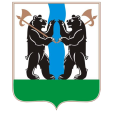 ТЕРРИТОРИАЛЬНАЯ ИЗБИРАТЕЛЬНАЯ КОМИССИЯЯРОСЛАВСКОГО РАЙОНА РЕШЕНИЕ21.07.2023						  	               № 69/499г. ЯрославльО признании Сидорова Андрея Владимировича утратившим статус кандидата
в депутаты Ярославской областной Думы восьмого созыва по одномандатному избирательному округу № 34 на выборах депутатов Ярославской областной Думы восьмого созыва, назначенных на 10 сентября 2023 года16 июля 2023 года Сидоров Андрей Владимирович уведомил территориальную избирательную комиссию Ярославского района о своем выдвижении кандидатом в депутаты Ярославской областной Думы восьмого созыва по одномандатному избирательному округу № 34 в порядке выдвижения избирательным объединением Региональное отделение в Ярославской области Политической партии «НОВЫЕ ЛЮДИ», представив документы согласно подтверждению получения документов от 16 июля 2023 года.16 июля 2023 года территориальная избирательная комиссия Ярославского района выдала Сидорову А.В. разрешение на открытие специального избирательного счета в дополнительном офисе № 17/0166 ПАО «Сбербанк России» по адресу: г. Ярославль, пр. Ленина, д. 25.16 июля 2023 год до 18.00 Сидоров А.В. в территориальную избирательную комиссию Ярославского района необходимые документы для его регистрации кандидатом в депутаты Ярославской областной Думы восьмого созыва не представил. В связи с непредставлением Сидоровым Андреем Владимировичем, выдвинутым избирательным объединением Региональное отделение в Ярославской области Политической партией «НОВЫЕ ЛЮДИ», в установленный срок ни одного из документов, предусмотренных для регистрации, руководствуясь пунктом 5 статьи 41 Федерального закона от 12.06.2002 № 67-ФЗ «Об основных гарантиях избирательных прав и права на участие в референдуме граждан Российской Федерации», пунктом 8 статьи 54 Закона Ярославской области от 02.06.2003 № 27-з «О выборах в органы государственной власти Ярославской области и органы местного самоуправления муниципальных образований Ярославской области», территориальная избирательная комиссия РЕШИЛА:1. Признать Сидорова Андрея Владимировича, кандидата в депутаты Ярославской областной Думы восьмого созыва, выдвинутого избирательным объединением Региональное отделение в Ярославской области Политической партии «НОВЫЕ ЛЮДИ», утратившим статус кандидата в депутаты Ярославской областной Думы восьмого созыва по одномандатному избирательному округу № 34 на выборах депутатов Ярославской областной Думы восьмого созыва, назначенных на 10 сентября 2023 года.2. Направить решение в Избирательную комиссию Ярославской области.3. Опубликовать решение в газете «Ярославский агрокурьер».4. Разместить решение на странице территориальной избирательной комиссии официального сайта Избирательной комиссии Ярославской области в информационно-телекоммуникационной сети Интернет.5. Контроль за исполнением решения возложить на председателя территориальной избирательной комиссии Ярославского района С.Г. Лапотникова.Председатель территориальнойизбирательной комиссииЯрославского района                                                                                   С.Г. ЛапотниковСекретарь территориальнойизбирательной комиссииЯрославского района                                                                                   С.А. Касаткина